Общее образование.Учебный корпус № 1  Посмотреть на карте.https://yandex.ru/maps/-/CCUBFCar8D Дошкольное образование Учебный корпус № 2.г. Тула, ул. Кауля, д. 11, корп. 4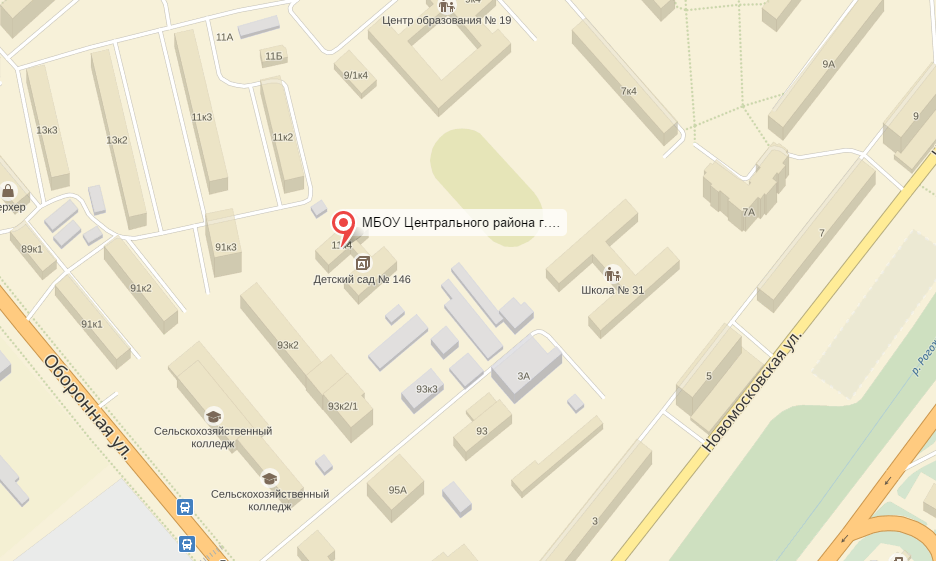 Учебный корпус № 3. г. Тула, ул. М. Смирнова, д. 111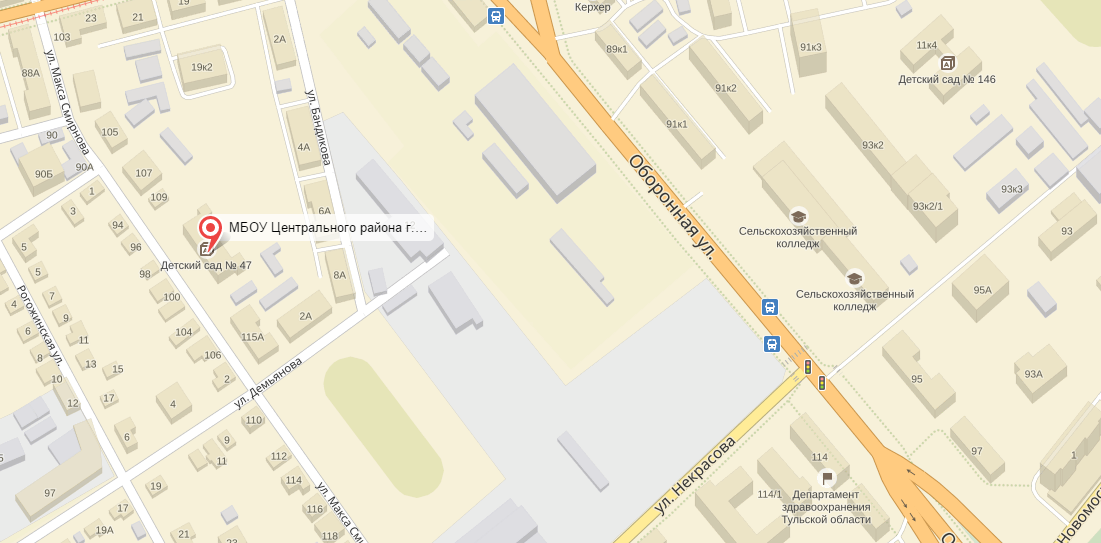 